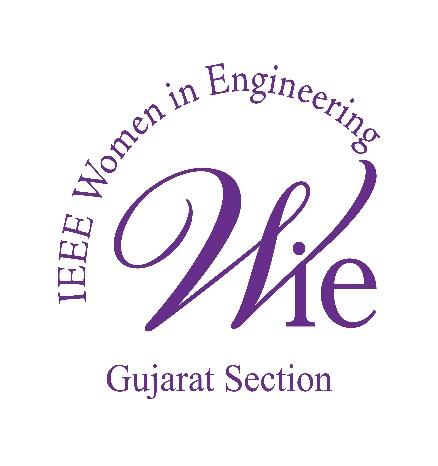  IEEE Women In Engineering(WIE)Ahmedabad University Student BranchVirtual Marathonology – A Step Towards Gender IntegrityDate: March 8, 2021Time: 6 AM to 10 PMWomen In Engineering (WIE) Affinity Group of IEEE Ahmedabad University Student Branch in collaboration with Women In Engineering (WIE) Gujarat Section organised an event “Marathonology – A Step Towards Gender Integrity” sponsored by ultrapop on the occasion of International Women’s Day held on March 8, 2021. The event witnessed 280+ registrations among various types like walking, running and cycling in different categories such as 3km, 5km and 7km. The participants showed great enthusiasm on the day of the event by sharing their photos and videos. Overall 180+ submissions were received and winners for each type and category were declared where in the first position winners were given trophies and the runner up position winners were given medals. The funds raised through the event were donated to AWAG (Ahmedabad Women Action Group) in order to celebrate the occasion with a social cause.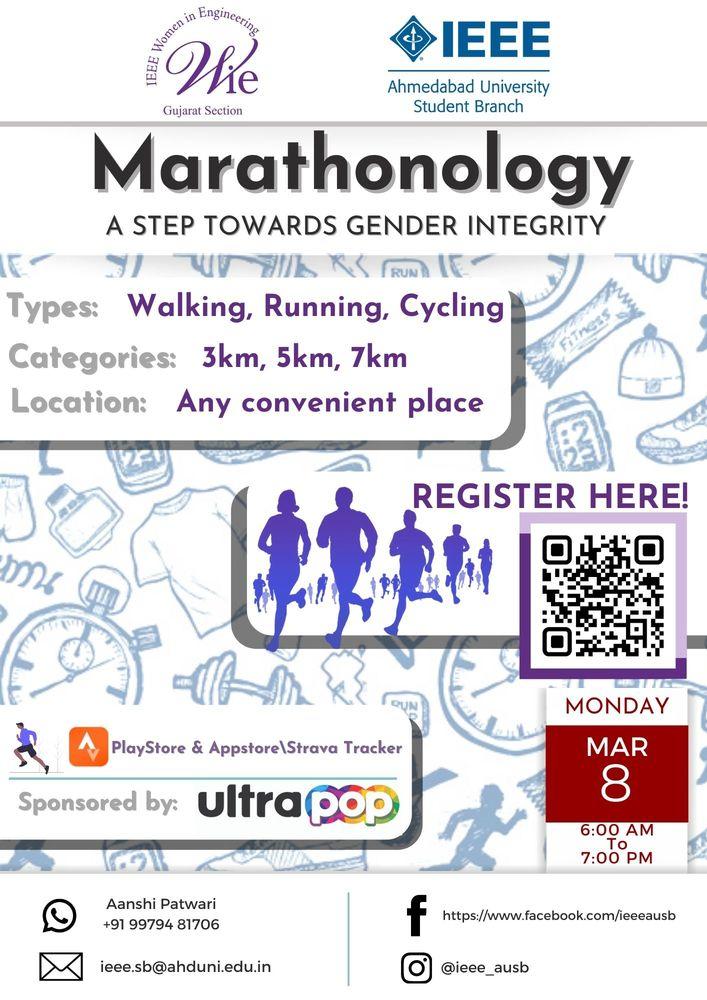 Date: March 8, 2021Photos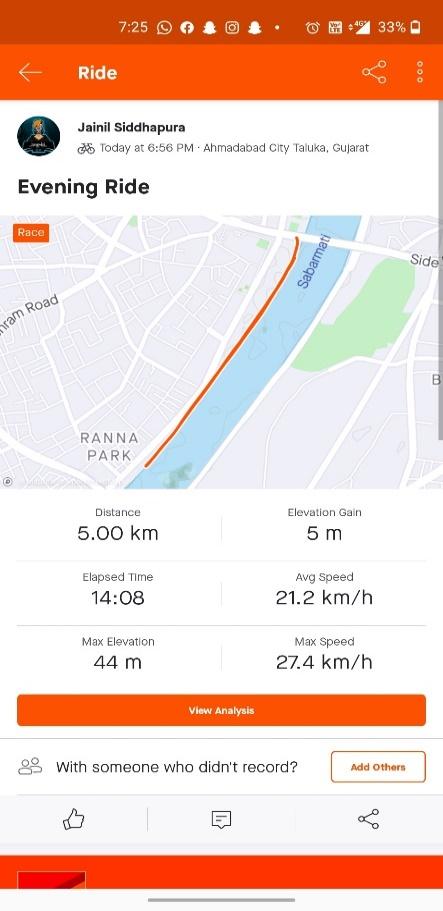 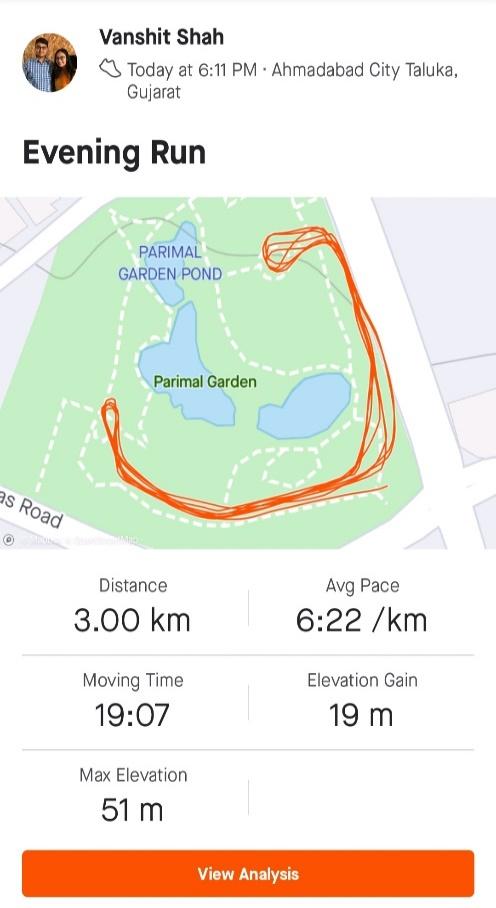 WinnersFirst Position HoldersSupporting WIE Student BranchesFollowing SBs have helped in conducting the eventIEEE WIE Marwadi Education Foundation’s Group of Institutions  Student BranchIEEE WIE Silver Oak University Student BranchIEEE WIE Madhuben and Bhanubhai Patel Institute of Technology Student BranchIEEE WIE Nirma University Student BranchVolunteersAanshi Patwari (Chair, IEEE WIE AU SB)Kripa Kundaliya (Vice chair, IEEE WIE MEFGI SB)Maharsh Patel (Chair, IEEE WIE SOU SB)Darsh Bhatt (Vice chair, IEEE WIE SOU SB)Aayushi Shah (Chair, IEEE WIE MBIT SB)Happy Aghera (Vice chair, IEEE WIE MBIT SB)Urja Patel (Chair, IEEE WIE NU SB)Raj Patel (Treasurer, IEEE WIE AU SB)Miracle Rindani (Chair, IEEE AU SB)Manav Vagrecha (Chair, IEEE RAS AU SB)Nityam Dixit (Tech Team, IEEE AU SB)Zalak Shah (Tech Team, IEEE AU SB)Shubham Jain (Tech Team, IEEE AU SB)Harshrajsinh Vaghrola (Treasurer, IEEE AU SB)Gaurav Bajaj (Vice chair, IEEE AU SB) Homak Patel (Vice chair, IEEE RAS AU SB)Aditi Vasa (Tech Team, IEEE AU SB)No.Name TypekmCity1Astha BhalodiyaWalking3Surat2Suverna TrivediWalking5Odisha3Akash PrasadWalking7Gandhinagar4Madhvendrasinh JhalaRunning3Sudrendranagar5Ayush PanaraRunning5Ahmedabad6Vatsal PatwariRunning7Ahmedabad7Mahek GohelCycling3Surat8Jainil SidhhapuraCycling5Ahmedabad9Nihar KaloliaCycling7AhmedabadNo.NameTypekmCity1Harshal TrivediWalking3Ahmedabad2Nishi JainWalking5Ahmedabad3Shaili GandhiWalking7Bharuch4Vanshit ShahRunning3Ahmedabad5Krupa PrajapatiRunning5Anand6Swasti KhuranaRunning7Jaipur7Keyur KhatriCycling3Ahmedabad8Janki KotadiyaCycling5Ahmedabad9Priyanshu PathakCycling7Ahmedabad